24 DE MARZO: DÍA DE LA MEMORIA POR LA VERDAD Y LA JUSTICIAEscucha atento la siguiente lectura y luego pega la COPIA en tu carpeta.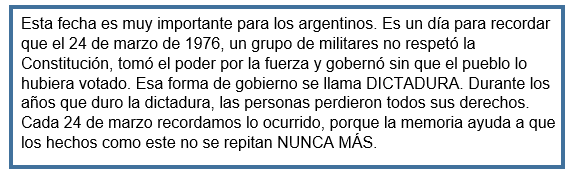 Responde en tu carpeta: ¿Por qué será importante recordar hechos tan tristes de la historia argentina?Lee con atención y luego pega la COPIA en tu carpeta.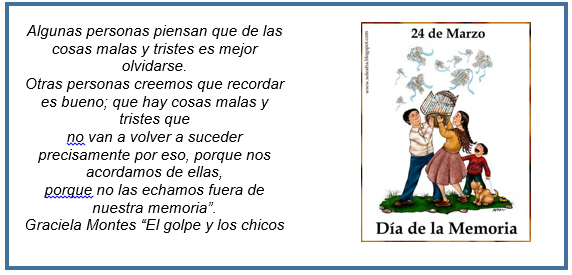 